Μαθαίνω για το Μουσείο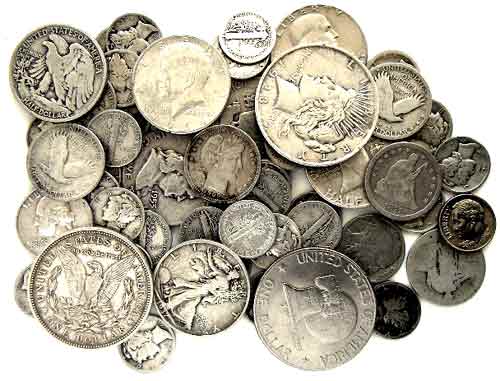 ΣκοποίΓνωστικοίΝα γνωρίσουν τα παιδιά την έννοια του μουσείου και τη σπουδαιότητα του για τον πολίτη και το κοινωνικό σύνολοΝα γνωρίσουν τα διάφορα είδη των μουσείωνΝα έρθουν σ’ επαφή με κάποια είδη μουσείωνΕυαισθητοποίηση των παιδιών στη διαδικασία συλλογής αντικειμένων και πραγμάτων που θα μπορούσαν ως ομάδες να συστήσουν εκθέματα σε μουσεία.Να γνωρίσουν τι είναι το νόμισμα και το νομισματικό μουσείοΝα έρθουν τα παιδιά σε επαφή με την έννοια της συλλογήςΣυναισθηματικοίΝα γνωρίσουν άλλες χώρεςΝα αποκτήσουν κριτική σκέψηΝα μάθουν να ερευνούν και να ανακαλύπτουνΝα μάθουν να εργάζονται συλλογικάΝα μάθουν να παρατηρούν και να καταλήγουν σε συμπεράσματαΨυχοκινητικοίΜε ομαδικά παιχνίδιαΜε δραματοποίηση ενοτήτωνΜε προσωπική δημιουργία των παιδιών